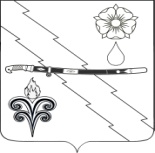 АДМИНИСТРАЦИЯ КАБАРДИНСКОГО СЕЛЬСКОГО ПОСЕЛЕНИЯ АПШЕРОНСКОГО РАЙОНАПОСТАНОВЛЕНИЕот 15.03.2021                                                                                                          № 13станица КабардинскаяОб утверждении Положения «О порядке деятельности специализированной службы по вопросам похоронного дела на территории Кабардинского сельского поселения Апшеронского района»»В соответствии с Федеральным законом от 06.10.2003 года № 131-ФЗ «Об общих принципах организации местного самоуправления в Российской Федерации», Федеральным законом от 12.01.1996 года № 8-ФЗ «О погребении и похоронном деле», Указом Президента Российской Федерации от 29.01.1996 года № 1001 «О гарантиях прав граждан на предоставление услуг по погребению умерших», администрация Кабардинского сельского поселения Апшеронского района п о с т а н о в л я е т:1. Утвердить Положение «О порядке деятельности специализированной службы по вопросам похоронного дела на территории Кабардинского сельского поселения Апшеронского района» (прилагается).2. Постановление администрации Кабардинского сельского поселения Апшеронского района от 28 декабря 2018 года № 29 «О порядке деятельности специализированной службы по вопросам похоронного дела на территории Кабардинского сельского поселения Апшеронского района» признать утратившим силу.3. Главному специалисту администрации Кабардинского сельского поселения Апшеронского района (Демина) официально обнародовать настоящее постановление и разместить на официальном сайте администрации Кабардинского сельского поселения Апшеронского района в информационно-телекоммуникационной сети «Интернет».4. Контроль за выполнением настоящего постановления оставляю за собой.5. Постановление вступает в силу со дня его обнародования.Глава Кабардинскогосельского поселенияАпшеронского района                                                                                 А.В.БегимПОЛОЖЕНИЕо порядке деятельности специализированной службы по вопросам похоронного дела на территории Кабардинского сельского поселения Апшеронского района1. Общие положения1. Положение о специализированной службе по вопросам похоронного дела на территории Кабардинского сельского поселения Апшеронского района (далее - Положение) разработано в соответствии со статьей 14 Федерального закона от 6 октября 2003 года № 131-ФЗ "Об общих принципах организации местного самоуправления в Российской Федерации", Федеральным законом от 12 января 1996 года № 8-ФЗ "О погребении и похоронном деле", Федеральным законом от 30 марта 1999 года № 52-ФЗ "О санитарно-эпидемиологическом благополучии населения", Указом Президента Российской Федерации от 29 июня 1996 года № 1001 "О гарантиях прав граждан на предоставление услуг по погребению умерших", Законом Краснодарского края от 4 февраля 2004 года № 666-КЗ "О погребении и похоронном деле в Краснодарском крае".2. Специализированные службы по вопросам похоронного дела обеспечивают в соответствии с федеральным законодательством и законодательством Краснодарского края формирование и сохранность архивного фонда документов по приему и исполнению заказов на услуги по погребению умерших (погибших).3. Специализированная служба по вопросам похоронного дела не вправе осуществлять полномочия по предоставлению мест для захоронения на кладбищах, а также земельных участков для создания семейных (родовых) захоронений.4. Специализированная служба по вопросам похоронного дела осуществляет погребение умерших (погибших), в том числе предоставляет гражданам гарантированный перечень услуг по погребению.5. Стоимость услуг, предоставляемых согласно гарантированному перечню услуг по погребению, а также дополнительных услуг по погребению согласовывается с органом исполнительной власти Краснодарского края в области регулирования цен и тарифов и утверждается решением Совета Кабардинского сельского поселения Апшеронского района.6. Услуги по погребению могут оказываться иными хозяйствующими субъектами.7. Специализированная служба по вопросам похоронного дела несет ответственность по исполнению волеизъявления умершего по погребению, по осуществлению гарантий погребения, за предоставление гарантированных федеральным и краевым законодательством перечня услуг по погребению, а также погребение умерших (погибших), не имеющих супруга, близких родственников, иных родственников либо законного представителя умершего.8. Специализированная служба по вопросам похоронного дела обязана обеспечить:- соблюдение установленных норм при захоронении;- своевременную подготовку могил, выдачу разрешения на установку надмогильных сооружений;- соблюдение установленной нормы отвода каждого земельного участка под захоронение и правил подготовки могил;- содержание в исправном состоянии  зданий, сооружений, находящихся на территории кладбища, ограждений, дорог, площадок, осуществлять их ремонт;- уход за зелеными насаждениями на территории кладбища, их полив и обновление;- работу водяных колонок, общественных туалетов, освещения, уборку территории кладбища и своевременный вывоз мусора;- сохранность механизмов и инвентаря;- предоставление гражданам напрокат инвентаря для ухода за могилами;- соблюдение правил пожарной безопасности;- высокую культуру обслуживания;- мероприятия по предупреждению случаев терроризма, вандализма на кладбище.2. Исполнение волеизъявления умершего (погибшего) о погребении1. На территории Кабардинского сельского поселения Апшеронского района в соответствии с федеральным законодательством каждому человеку после его смерти гарантируются погребение с учетом его волеизъявления, предоставление бесплатно участка земли для погребения тела (останков) или праха.2. Исполнение волеизъявления умершего (погибшего) о погребении его тела (останков) или праха на указанном им месте погребения, рядом с ранее умершими гарантируется при наличии на указанном месте погребения свободного участка земли или могилы ранее умершего (погибшего) близкого родственника либо ранее умершего (погибшего) супруга. В иных случаях возможность исполнения волеизъявления умершего (погибшего) о погребении его тела (останков) или праха на указанном им месте погребения определяется специализированной службой по вопросам похоронного дела с учетом места смерти, наличия на указанном им месте погребения свободного участка земли, а также с учетом заслуг умершего (погибшего) перед обществом и государством.3. Исполнение волеизъявления умершего (погибшего) о погребении его тела (останков) или праха на указанном им месте погребения в случае его смерти в ином населенном пункте гарантируется в части содействия лицу, взявшему на себя обязанность осуществить погребение умершего (погибшего) и оплатить связанные с погребением расходы, в получении в установленные федеральным законодательством сроки справки (свидетельства) о смерти, разрешения на перевозку тела (останков) умершего (погибшего), а также проездных документов. Указанное содействие обязаны оказывать администрация Кабардинского сельского поселения Апшеронского района, а также иные юридические лица, оказывающие по роду своей деятельности необходимые для таких случаев услуги.3. Гарантии при осуществлении погребенияСупругу, близким родственникам (детям, родителям, усыновленным, усыновителям, родным братьям и родным сестрам, внукам, дедушкам, бабушкам), иным родственникам, законному представителю умершего (погибшего) или иному лицу, взявшему на себя обязанность осуществить погребение умершего (погибшего) (далее - лицо, взявшее на себя обязанность осуществить погребение), в соответствии с федеральным законодательством гарантируется:- выдача документов, необходимых для погребения, в течение суток с момента установления причины смерти; в случаях, если для установления причины смерти возникли основания для помещения тела (останков) умершего (погибшего) в морг, выдача тела (останков) умершего (погибшего) по требованию лица, взявшего на себя обязанность осуществить погребение, не может быть задержана на срок более двух суток с момента установления причины смерти;- редоставление возможности нахождения тела (останков) умершего (погибшего) в морге бесплатно до семи суток с момента установления причины смерти в случае, если супруг, близкие родственники, иные родственники, законный представитель умершего (погибшего) либо иное лицо, взявшее на себя обязанность осуществить погребение, извещены о смерти, но существуют обстоятельства, затрудняющие осуществление ими погребения. В случае поиска данных лиц этот срок может быть увеличен до 14 дней;- оказание содействия в решении вопросов, предусмотренных пунктом 3 статьи 6 Закона Краснодарского края от 4 февраля 2004 года № 666-КЗ «О погребении и похоронном деле в Краснодарском крае»;- исполнение волеизъявления умершего (погибшего) в соответствии со статьями 4 и 6 Закона Краснодарского края от 4 февраля 2004 года № 666-КЗ «О погребении и похоронном деле в Краснодарском крае».4. Социальное пособие на погребение1. В случае, если погребение осуществлялось за счет средств лица, взявшего на себя обязанность осуществить погребение, ему выплачивается социальное пособие на погребение в соответствии с федеральным законодательством и законодательством Краснодарского края.В случае, если умерший (погибший) не подлежал обязательному социальному страхованию на случай временной нетрудоспособности и в связи с материнством на день смерти и не являлся пенсионером, а также в случае рождения мертвого ребенка по истечении 154 дней беременности социальное пособие на погребение выплачивается за счет средств краевого бюджета в размере, равном стоимости услуг, предоставляемых согласно гарантированному перечню услуг по погребению, указанному в пункте 1 статьи 9 Закона Краснодарского края от 4 февраля 2004 года № 666-КЗ «О погребении и похоронном деле в Краснодарском крае», но не превышающем 4000 рублей, с последующей индексацией, предусмотренной абзацем первым пункта 1 статьи 10 Федерального закона "О погребении и похоронном деле".2. Администрация Кабардинского сельского поселения Апшеронского района вправе установить дополнительную выплату к размеру социального пособия на погребение, установленному федеральным законодательством и законодательством Краснодарского края.3. Выплата социального пособия на погребение производится в день обращения на основании медицинского свидетельства о смерти или свидетельства о смерти, выдаваемого органами записи актов гражданского состояния (далее - органы ЗАГСа), в размере, установленном федеральным законодательством и законодательством Краснодарского края:- органом, в котором умерший (погибший) получал пенсию;- органом социальной защиты населения по месту жительства в случаях, если умерший (погибший) не подлежал обязательному социальному страхованию на случай временной нетрудоспособности и в связи с материнством на день смерти и не являлся пенсионером, а также в случае рождения мертвого ребенка по истечении 154 дней беременности;- организацией (иным работодателем), которая являлась страхователем по обязательному социальному страхованию на случай временной нетрудоспособности и в связи с материнством по отношению к умершему на день смерти либо по отношению к одному из родителей (или законному представителю) или иному члену семьи умершего несовершеннолетнего на день смерти этого несовершеннолетнего;- территориальным органом Фонда социального страхования Российской Федерации, в которой был зарегистрирован в качестве страхователя один из родителей (иной законный представитель) или иной член семьи умершего несовершеннолетнего на день смерти этого несовершеннолетнего.4. Социальное пособие на погребение выплачивается, если обращение за ним последовало не позднее шести месяцев со дня смерти.5. Информация о выплате социального пособия на погребение размещается в Единой государственной информационной системе социального обеспечения. Размещение и получение указанной информации в Единой государственной информационной системе социального обеспечения осуществляются в соответствии с Федеральным законом от 17 июля 1999 года № 178-ФЗ "О государственной социальной помощи".5. Единовременная материальная помощь на погребение1. Единовременная материальная помощь на погребение выплачивается за счет средств краевого бюджета гражданам, понесшим расходы, связанные с погребением малоимущего гражданина, место жительства которого было расположено на территории Кабардинского сельского поселения Апшеронского района.2. Малоимущим гражданином в целях Закона Краснодарского края от 4 февраля 2004 года № 666-КЗ «О погребении и похоронном деле в Краснодарском крае» считается умерший (погибший) гражданин, доход которого, если он проживал одиноко, или среднедушевой доход всех членов его семьи, совместно проживавших с ним по месту его жительства, включая доход умершего (погибшего), на день его смерти (гибели) не превышал величину прожиточного минимума, установленного в Краснодарском крае для соответствующих социально-демографических групп населения.3. Размер единовременной материальной помощи на погребение равен 1500 рублям (на одно погребение).4. Для выплаты единовременной материальной помощи на погребение представляются следующие документы:1) заявление о предоставлении материальной помощи, в котором указываются фамилия, имя, отчество (при наличии), дата рождения умершего (погибшего) и членов его семьи, совместно проживавших с ним по месту жительства на дату его смерти (гибели), а также адрес их места жительства;2) копия свидетельства о смерти, выдаваемого органами ЗАГС (с предъявлением подлинника для сверки);3) справка органа местного самоуправления или специализированной службы по вопросам похоронного дела о произведенном погребении или факте произведенного погребения;4) документы, подтверждающие доход одиноко проживавшего умершего (погибшего) гражданина или общий доход всех совместно проживавших по месту жительства с ним членов его семьи на дату его смерти (гибели), включая доход умершего (погибшего);5. Порядок назначения и выплаты единовременной материальной помощи на погребение лицам, указанным в пункте 1 настоящей статьи, устанавливается нормативным правовым актом главы администрации (губернатора) Краснодарского края.6. Единовременная материальная помощь на погребение выплачивается независимо от получения социального пособия на погребение.7. Единовременная материальная помощь на погребение выплачивается, если обращение за ней последовало не позднее шести месяцев со дня смерти.8. Администрация Кабардинского сельского поселения Апшеронского района и специализированные службы по вопросам похоронного дела информируют население о размере, порядке назначения и выплаты единовременной материальной помощи на погребение.9. Информация о выплате единовременной материальной помощи на погребение размещается в Единой государственной информационной системе социального обеспечения. Размещение и получение указанной информации в Единой государственной информационной системе социального обеспечения осуществляются в соответствии с Федеральным законом от 17 июля 1999 года N 178-ФЗ "О государственной социальной помощи".6. Гарантированный перечень услуг по погребению1. Лицу, взявшему на себя обязанность осуществить погребение, гарантируется оказание на безвозмездной основе услуг по погребению в соответствии с единым на территории Кабардинского сельского поселения Апшеронского района перечнем услуг по погребению:1) оформление документов, необходимых для погребения;2) предоставление и доставка гроба с обивкой и других предметов, необходимых для погребения;3) перевозка тела (останков) умершего (погибшего) на кладбище (в крематорий);4) погребение умершего (погибшего) (копка могилы, захоронение в могилу, склеп или кремация с последующей выдачей урны с прахом умершего (погибшего) и захоронением ее на кладбище или в нише стены скорби);5) предоставление и установка похоронного регистрационного знака с надписью (фамилия, имя, отчество погребенного, даты его рождения и смерти).2. Стоимость услуг, предоставляемых согласно гарантированному перечню услуг по погребению, определяется органами местного самоуправления в Краснодарском крае по согласованию с отделением Пенсионного фонда Российской Федерации по Краснодарскому краю, Краснодарским региональным отделением Фонда социального страхования Российской Федерации и органом исполнительной власти Краснодарского края в области государственного регулирования цен и тарифов и возмещается специализированной службе по вопросам похоронного дела в десятидневный срок со дня обращения этой службы за счет средств, предусмотренных федеральным законодательством.3. Стоимость услуг, предоставляемых согласно гарантированному перечню услуг по погребению, в случаях, если умерший (погибший) не подлежал обязательному социальному страхованию на случай временной нетрудоспособности и в связи с материнством на день смерти и не являлся пенсионером, если личность умершего (погибшего) не установлена органами внутренних дел, а также в случае рождения мертвого ребенка по истечении 154 дней беременности возмещается специализированной службе по вопросам похоронного дела в десятидневный срок со дня обращения этой службы за счет средств краевого бюджета в размере, не превышающем 4000 рублей, с последующей индексацией, предусмотренной абзацем шестым пункта 3 статьи 9 Федерального закона "О погребении и похоронном деле".Порядок возмещения специализированным службам по вопросам похоронного дела стоимости услуг, предоставляемых согласно гарантированному перечню услуг по погребению, в части, финансируемой за счет средств краевого бюджета, определяется органом исполнительной власти Краснодарского края в сфере жилищно-коммунального хозяйства.4. Стоимость услуг, предоставляемых согласно гарантированному перечню услуг по погребению, возмещается специализированной службе по вопросам похоронного дела на основании справки о смерти, если обращение за возмещением указанным услуг последовало не позднее шести месяцев со дня погребения.5. Качество услуг, предоставляемых согласно гарантированному перечню услуг по погребению, должно соответствовать требованиям, установленным администрацией Кабардинского сельского поселения Апшеронского района.6. Оказание услуг согласно гарантированному перечню услуг по погребению осуществляется специализированными службами по вопросам похоронного дела при представлении лицом, взявшим на себя обязанность осуществить погребение, следующих документов:1) заявления в произвольной форме об оказании гарантированного перечня услуг по погребению на безвозмездной основе;2) медицинского свидетельства о смерти и паспорта умершего (погибшего), при погребении несовершеннолетних, умерших в возрасте до 14 лет, - свидетельства о рождении (кроме случаев погребения мертворожденных детей по истечении 154 дней беременности) или копии самостоятельно оформленного в органах ЗАГСа свидетельства о смерти.7. Оплата стоимости услуг, предоставляемых сверх гарантированного перечня услуг по погребению, производится за счет средств лица, взявшего на себя обязанность осуществить погребение.8. Администрация Кабардинского сельского поселения Апшеронского района и специализированные службы по вопросам похоронного дела информируют население о порядке предоставления и стоимости услуг, предоставляемых согласно гарантированному перечню услуг по погребению, об условиях получения социального пособия на погребение.7. Гарантии погребения умерших (погибших) военнослужащих, граждан, призванных на военные сборы, сотрудников органов внутренних дел, Государственной противопожарной службы, сотрудников учреждений и органов уголовно-исполнительной системы, органов принудительного исполнения Российской Федерации, участников войнПогребение военнослужащих, граждан, призванных на военные сборы, сотрудников органов внутренних дел, Государственной противопожарной службы, сотрудников учреждений и органов уголовно-исполнительной системы, сотрудников органов принудительного исполнения Российской Федерации, участников войн, погибших при прохождении военной службы (военных сборов, службы) или умерших (погибших) в результате увечья (ранения, травмы, контузии), заболевания в мирное время, осуществляется в соответствии с федеральным законодательством.8. Гарантии погребения умерших (погибших), не имеющих супруга, близких родственников, иных родственников либо законного представителя умершего (погибшего)1. При отсутствии супруга, близких родственников, иных родственников либо законного представителя умершего (погибшего) или при невозможности осуществить ими погребение, а также при отсутствии иных лиц, взявших на себя обязанность осуществить погребение, погребение умершего (погибшего) на дому, на улице или в ином месте после установления органами внутренних дел его личности осуществляется специализированной службой по вопросам похоронного дела в течение трех суток с момента установления причины смерти, если иное не предусмотрено федеральным законодательством.2. Погребение умерших (погибших), личность которых не установлена органами внутренних дел в определенные федеральным законодательством сроки, осуществляется специализированной службой по вопросам похоронного дела с согласия указанных органов путем предания земле на определенных для таких случаях участках общественных кладбищ.3. Услуги, оказываемые специализированной службой по вопросам похоронного дела при погребении умерших (погибших), указанных в пунктах 1. и 2, включают:1) оформление документов, необходимых для погребения;2) облачение тела умершего (погибшего);3) предоставление гроба;4) перевозку тела (останков) умершего (погибшего) на кладбище (в крематорий);5) погребение умершего (погибшего) (копка могилы, захоронение в могилу или кремация с последующим захоронением урны с прахом умершего (погибшего) на кладбище);6) предоставление и установка похоронного регистрационного знака с надписью (фамилия, имя, отчество погребенного, даты его рождения и смерти).Стоимость указанных услуг определяется органами местного самоуправления в Краснодарском крае и возмещается специализированной службе по вопросам похоронного дела в порядке, предусмотренном федеральным законодательством.9. Особые вопросы, связанные с погребением1. Предпохоронное содержание останков умерших или погибших включает в себя следующие услуги: прием и предпохоронное хранение тел умерших или погибших, причина смерти которых установлена, подготовка тел умерших к погребению, выдача тел умерших или погибших. Предпохоронное содержание тел умерших осуществляется в останкохранилищах (трупохранилищах) и (или) моргах.Подготовка тел умерших или погибших к погребению включает в себя комплекс работ, проводимых с телом умершего или погибшего перед погребением, в том числе санитарно-гигиенические услуги, бальзамирование, реставрационные, парикмахерские работы, услуги по омовению, одеванию и укладыванию умершего в гроб.Бальзамирование тела умершего производится после получения медицинского свидетельства о смерти или свидетельства о смерти, выдаваемого органами ЗАГС.Подготовка тела умершего к погребению может проводиться как в жилом помещении, где находится умерший, так и в морге.2. Погребение умершего (погибшего) производится на основании свидетельства о его смерти, выданного органами ЗАГС, или медицинского свидетельства о смерти при предъявлении лицом, взявшим на себя обязанность осуществить погребение, паспорта или иного документа, удостоверяющего его личность. Захоронение урн с прахом производится на основании свидетельства о смерти, выданного органами ЗАГС, справки о кремации при предъявлении лицом, взявшим на себя обязанность осуществить погребение, паспорта или иного документа, удостоверяющего его личность.3. Транспортировка умершего в морг осуществляется специально оборудованным транспортом при наличии справки о констатации смерти и протокола осмотра тела умершего либо на основании медицинского свидетельства о смерти или свидетельства о смерти, выдаваемого органами ЗАГС.Транспортировка в морг умершего из лечебных учреждений осуществляется специализированным транспортом лечебных учреждений за счет средств указанных лечебных учреждений.В случаях, не предусмотренных настоящим пунктом, транспортировка умерших в морг осуществляется специализированными службами по вопросам похоронного дела за счет средств лица, взявшего на себя обязанность осуществить погребение, по тарифам, установленным решением Совета Кабардинского сельского поселения Апшеронского района, если иное не предусмотрено законодательством Российской Федерации.Перевозка (транспортировка) тел умерших к месту захоронения, в церковь или иное место, указанное лицом, взявшим на себя обязанность осуществить погребение, с сопровождающими лицами или без них осуществляется специализированным транспортом. Допускается использование другого вида автотранспорта для перевозки умерших, за исключением легкового автотранспорта, а также автотранспорта, используемого для перевозки пищевого сырья и продуктов питания.После перевозки и захоронения умерших транспорт должен в обязательном порядке подвергаться уборке и дезинфекции дезсредствами, разрешенными к применению в установленном порядке.4. Транспортировка умерших за пределы Апшеронского района осуществляется в порядке, определенном пунктом 4 статьи 15.1 Закона Краснодарского края от 4 февраля 2004 года № 666-КЗ «О погребении и похоронном деле в Краснодарском крае».5. Эксгумация производится в соответствии с федеральным законодательством.6. Погребение на территории сельских поселений может осуществляться непосредственно лицом, взявшим на себя обязанность осуществить погребение, при условии оформления всех необходимых для погребения документов, соблюдения санитарных правил при организации погребения, а также регистрации места захоронения в уполномоченном исполнительном органе в сфере погребения и похоронного дела.7. Должностные лица органов местного самоуправления, медицинские работники, должностные лица иных организаций, которые в силу своих должностных обязанностей имеют доступ к информации о фактах наступления смерти граждан, не вправе навязывать родственникам умерших (погибших), иным лицам, взявшим на себя обязанность по организации похорон умерших (погибших), приобретение ритуальных услуг, а также заключение договора на предоставление ритуальных услуг с определенным лицом, оказывающим ритуальные услуги.8. На территориях лечебно-профилактических учреждений, а также государственных бюджетных учреждений здравоохранения судебно-медицинской экспертизы и государственных патолого-анатомических учреждений запрещается размещение организаций, оказывающих ритуальные услуги. Государственные бюджетные учреждения здравоохранения судебно-медицинской экспертизы и государственные патолого-анатомические учреждения, расположенные на территориях лечебно-профилактических учреждений, вправе оказывать ритуальные услуги, предусмотренные пунктами 7.1. и 7.3.10. Специализированная служба по вопросам похоронного дела1. Специализированная служба по вопросам похоронного дела в местах оформления документов, необходимых для погребения, обязана:1.1. Разместить информацию:- о перечне безвозмездно оказываемых услуг по погребению;- о перечне услуг по погребению, оказываемых на платной основе, с указанием стоимости каждой из услуг;- о перечне документов, необходимых для оказания услуг согласно гарантированному перечню услуг по погребению;- об уполномоченном исполнительном органе в сфере погребения и похоронного дела с указанием адреса и телефона;- перечень услуг, оказываемых специализированной службой по вопросам похоронного дела.2. Должна иметь:- специально выделенное помещение;- вывеску с указанием наименования предприятия, юридического адреса и режима работы;- стенд для размещения образцов похоронных принадлежностей;- справочную литературу для заказчиков;- аптечку первой медицинской помощи.11. Контроль за деятельностью специализированной службы1. Контроль за деятельностью специализированной службы по вопросам похоронного дела осуществляется администрацией Кабардинского сельского поселения Апшеронского района.2. Решение о проведении проверки деятельности, осуществляемой специализированной службой, принимается администрацией Кабардинского сельского поселения Апшеронского района.3. Контроль за осуществляемой специализированными службами деятельностью по реализации государственных гарантий при погребении проводится путем проверки ее соответствия видам деятельности, фактическому выполнению работ и услуг, требованиям стандартов, санитарных норм и правил, а также других документов, которые в соответствии с законом устанавливают обязательные требования к качеству и стоимости товаров (работ, услуг).Глава Кабардинскогосельского поселенияАпшеронского района                                                                                 А.В.БегимПРИЛОЖЕНИЕУТВЕРЖДЕНОпостановлением администрацииКабардинского сельского поселенияАпшеронского районаот _____________ № _______